Grayed out area is for Course Coordinator Use onlyS212: Course credit will be given after completion of classroom portion. Field evaluation (FS) or Task Book Request (BLM) must be completed prior to any faller qualifications being granted.Lead Instructor: At the completion of the course put an X in the certificate column for all students that should receive credit for this course.  Lead Instructor Signature___________________________________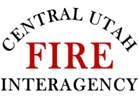 Course NumberS212Course NameWildland Fire Chain SawsCourse NameWildland Fire Chain SawsCourse NameWildland Fire Chain SawsIQCSCertificateRedcard as faller?Course DatesLocationLead InstructorLead InstructorIQCSCertificateRedcard as faller?IQCS Session #EnteredClosedClosedPrinted NameDuty Station/AgencyEvaluation/ Cert LevelEXP